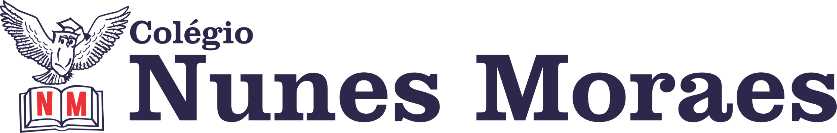 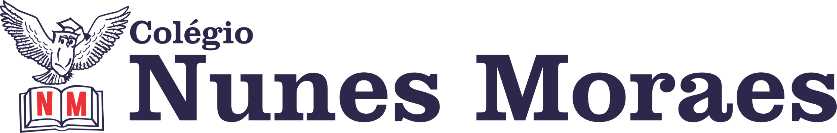 DIA: 07 DE MAIO DE 2020  - 2°ANO E.FENSINO FUNDAMENTAL I1ª AULA: PORTUGUÊSComponente Curricular: • Língua Portuguesa Objeto de Conhecimento:  Leitura/escuta: Texto expositivo..Aprendizagens Essenciais: Ler e compreender textos do campo investigativo, como o texto expositivo, reconhecendo a função social desses textos (EF15LP01 e EF12LP17). Relatar oralmente experiência pessoal (EF02LP14).    Olá, querido(a) aluno(a)! Hoje, você vai estudar usando um roteiro de estudo. Mas o que é um roteiro de estudo? É um passo a passo pensado para te auxiliar a estudar o assunto de uma maneira mais organizada. Fique ligado!  O roteiro a seguir é baseado no modelo de ensino à distância, em que você vai estudar usando ferramentas digitais, como podcast, ambiente virtual, WhatsApp entre outras ferramentas que forem indicadas.  OUTROS TEXTOS, NOVAS IDEIAS Com a ajuda de um adulto, leia o texto “Dente no telhado” (p. 119). Reflita se você já jogou no telhado o dente ou conhece alguém que já jogou. Passo 1:Continuação do estudo capitulo 5.Lendo o texto embaralhado para mostrar a importância da ordem de um texto.Propondo leitura e interpretação oral do texto: dente de leite no telhado.Propondo atividade em classe, resolvida juntamente com a professora na página:120 e 121.Passo 2: Com a ajuda do papai, da mamãe ou de um responsável:                  Resolver atividade da página: 122 e 123 (Apenas questão 3)Link da aula: https://youtu.be/T8zntEh6gdU2ª AULA: MATEMÁTICA Componente Curricular: Geometria.Objeto de Conhecimento: Figuras geométricas espaciais (cubo, bloco, retangular, pirâmide, cone, cilindro e esfera): reconhecimento e suas características.Aprendizagens Essenciais: Estabelecer comparações entre objetos do espaço físico e objetos geométricos – corpos arredondados.Olá, querido(a) aluno(a)!Hoje, você vai estudar usando um roteiro de estudo. Mas o que é um roteiro de estudo? É um passo a passo pensado para te auxiliar a estudar o assunto da aula em vídeo de uma maneira mais organizada.Fique ligado!Link da aula: https://youtu.be/2rTw2tQLzzcO roteiro a seguir é baseado no modelo de ensino à distância, em que você vai estudar usando seu livro de Matemática, aula em vídeo e WhatsApp.Atividade:Passo 1:. Atividade nas páginas: 122 e 123.Questão 3: Nessa questão iremos comparar os dois sólidos geométricos e anotar as diferenças entre eles.Questão 4: Observe as imagens e escreva o nome de um sólido na qual elas se parecem.Questão 5: Nessa atividade você irá recortar o anexo 9 (página 159) e fazer a comparação com os sólidos pedido na questão e depois colar corretamente.Passo 2: . Atividade de casa.. No item b, na página: 124. Você irá continuar com as comparações com o mesmo anexo utilizado no item a. Após realizada a atividade, tire uma foto e envie para sua professora.Até logo!3ª AULA: GEOGRAFIAComponente Curricular: GeografiaObjeto de conhecimento: Representação das ruas e de seus elementos olhando de cima, de frente e de lado; Os elementos das ruas nos diferentes tipos de visão. Aprendizagens Essenciais: Identificar e elaborar diferentes formas de representação (desenhos, mapas mentais, maquetes) para simbolizar componentes da paisagem dos lugares de vivência; Elaborar e utilizar mapas simples para localizar elementos do local de vivência, considerando referenciais espaciais (frente e trás, esquerda e direita, em cima e embaixo, dentro e fora).. Olá, querido(a) aluno(a)! Hoje, você vai estudar usando um roteiro de estudo. Mas o que é um roteiro de estudo? É um passo a passo pensado para te auxiliar a estudar o assunto de uma maneira mais organizada. Fique ligado! . O roteiro a seguir é baseado no modelo de ensino à distância, em que você vai estudar usando ferramentas digitais, como: ambiente virtual, WhatsApp entre outras ferramentas que forem indicadas.Atividades: Link da aula:  https://youtu.be/vEHASRHrEpYPasso 1:. Vamos iniciar o capítulo 5 na página 152 falando de um brinquedo bem legal, o Lego. Você já ouviu falar em Lego ou já brincou com ele?. A imagem de abertura deste capítulo mostra a cidade do Rio de Janeiro em miniatura, toda construída com Lego. Vamos aprender um pouco mais sobre essa miniatura? TROCANDO IDEIAS: Seu desafio nesse boxe da página 153 é conversar sobre as perguntas contidas nele e começar a entender o que é uma maquete. O QUE SÃO AS MAQUETES ? Você sabia que as maquetes são uma representação da realidade, ou seja, são como mapas em três dimensões que nos ajudam a ver tudo melhor?Passo 2:Confira nas páginas 154 e 155 outras funcionalidades da maquete. Responda às questões 1 e 2 da página 156, na questão 1, descreva quais são as imagens representadas em cada item.  Na questão 2, você irá completar as frases que corresponde a definição da maquete. Após concluir a atividade, tire uma foto e envie a sua professora.Até logo!